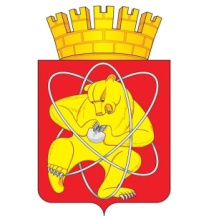 Городской округ «Закрытое административно – территориальное образование  Железногорск Красноярского края»АДМИНИСТРАЦИЯ ЗАТО г. ЖЕЛЕЗНОГОРСКПОСТАНОВЛЕНИЕ14.07.2020							       	                                  № 1230		г. ЖелезногорскОб определении оператора по сбору и обобщению информации о качестве условий оказания услуг организациями культуры ЗАТО Железногорск Красноярского краяВ соответствии со статьей 36.1 «Основ законодательства Российской Федерации о культуре», утвержденными Верховным Советом Российской Федерации 09.10.1992 № 3612-1, по результатам заключения муниципального контракта от 18.05.2020 на оказание услуг по сбору и обобщению информации о качестве условий оказания услуг учреждениями культуры ЗАТО Железногорск Красноярского края, руководствуясь Уставом ЗАТО ЖелезногорскПОСТАНОВЛЯЮ:Определить оператором по сбору и обобщению информации о качестве условий оказания услуг организациями культуры ЗАТО Железногорск Красноярского края индивидуального предпринимателя Ткаченко Жанну Сергеевну (ИНН 550115157571, адрес: Омская область, г. Омск).Возложить на Социальный отдел Администрации ЗАТО г. Железногорск функции по координации процесса сбора и обобщения информации о качестве условий оказания услуг организациями культуры ЗАТО Железногорск.Социальному отделу Администрации ЗАТО г. Железногорск (А.М. Бачило) обеспечить размещение информации о результатах независимой оценки качества условий оказания услуг на официальном сайте Администрации ЗАТО г. Железногорск и официальном сайте для размещения информации о государственных и муниципальных учреждениях в информационно-телекоммуникационной сети «Интернет».Управлению внутреннего контроля Администрации ЗАТО г. Железногорск  (Е.Н. Панченко) довести настоящее постановление до сведения населения через газету «Город и горожане».Отделу общественных связей Администрации ЗАТО г. Железногорск (И.С. Пикалова) разместить настоящее постановление на официальном сайте городского округа «Закрытое административно-территориальное образование Железногорск Красноярского края» в информационно-телекоммуникационной сети «Интернет».Контроль над исполнением настоящего постановления возложить на заместителя Главы ЗАТО г. Железногорск по социальным вопросам Е.А. Карташова.Настоящее распоряжение вступает в силу с момента его подписания.Глава ЗАТО г. Железногорск						 		И.Г. Куксин